附件1：还款计划变更（展期）网上申请操作流程1、学生登陆在线服务系https://www.csls.cdb.com.cn/，点击首页左栏“还款计划变更”进入申请页面；点击“”，如下图所示：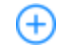 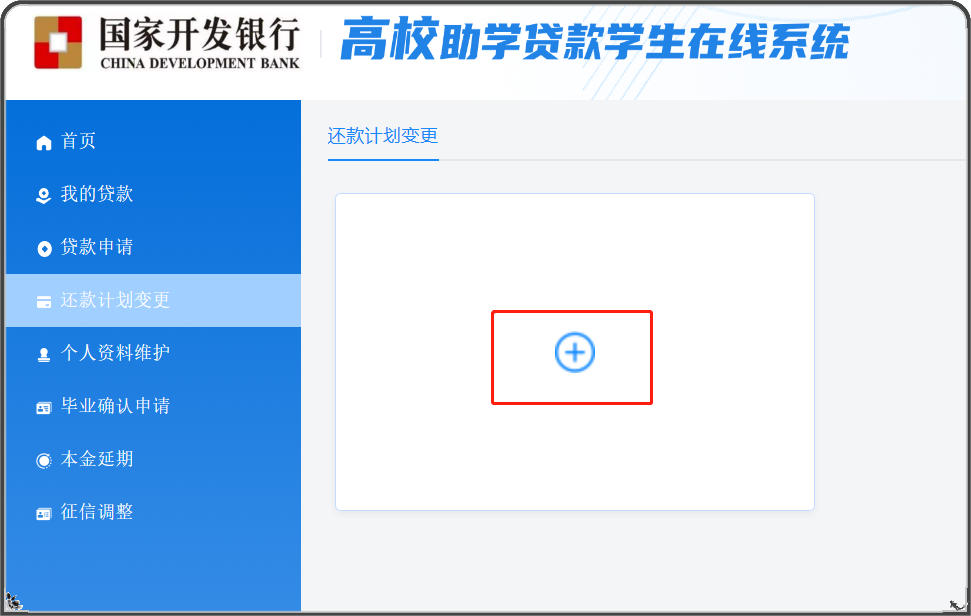 2、学生进入高校还款计划变更页面，选择需要申请变更的所有贷款合同，如下图所示：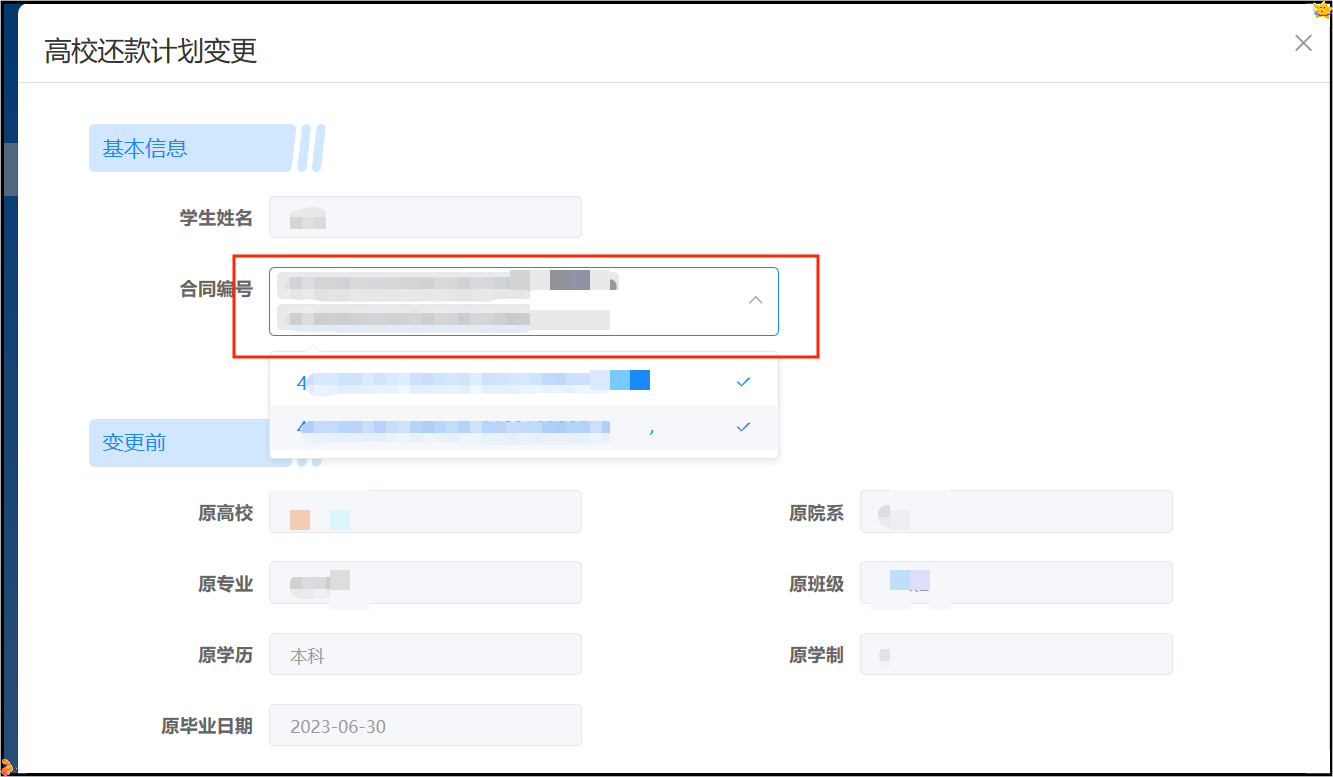 3、核对“变更前”学校基本信息，填写“变更后”学校基本信息，审核无误后，点击“确定”即可。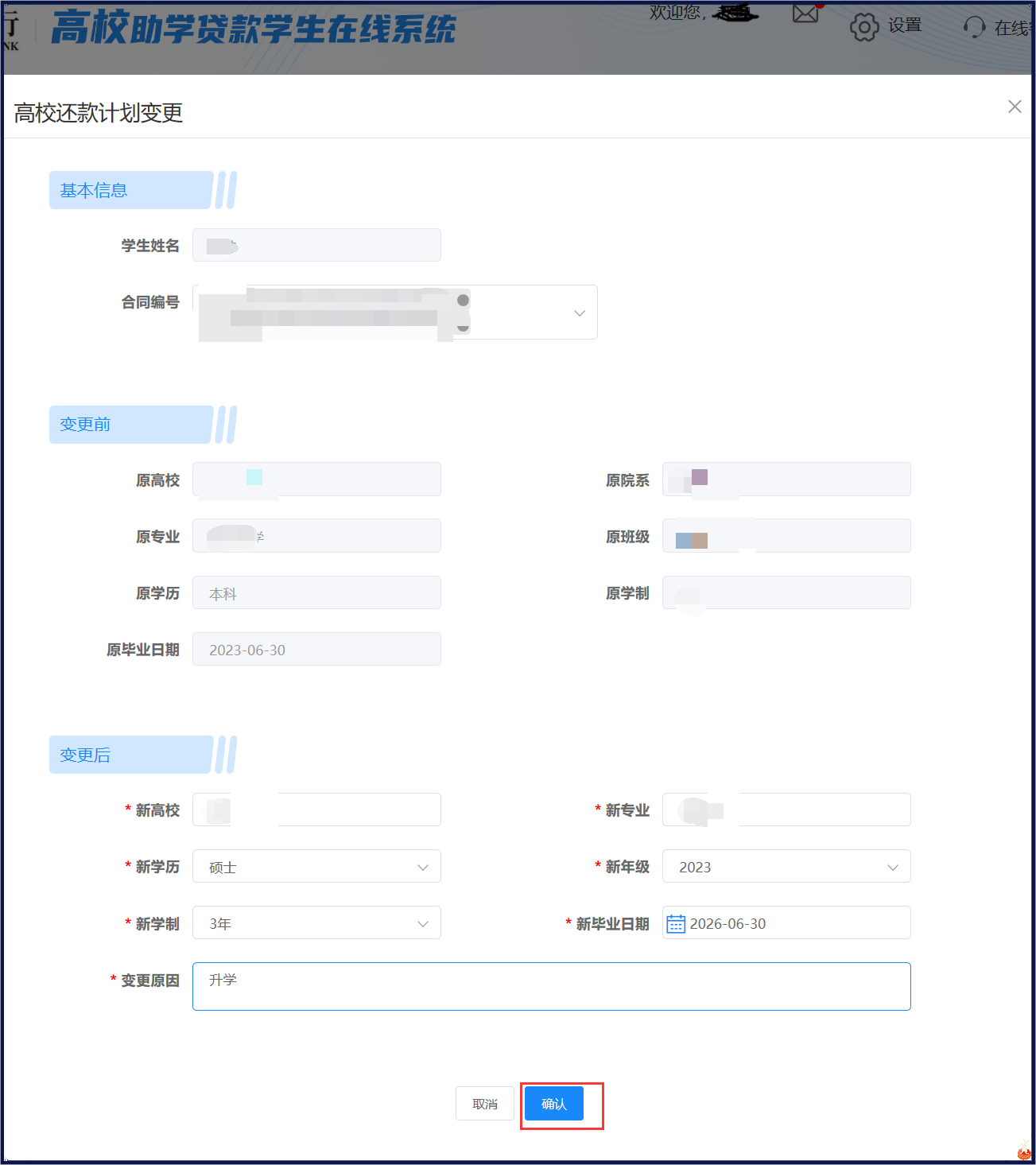 